27.pielikumsMinistru kabineta 2013.gada ___._________noteikumiem Nr.______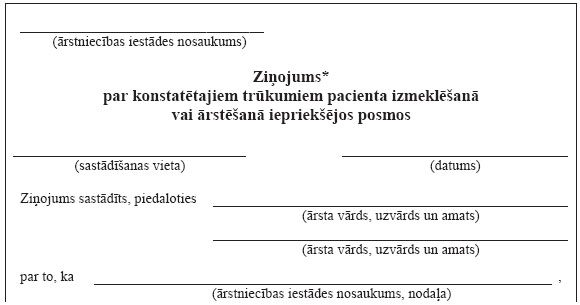 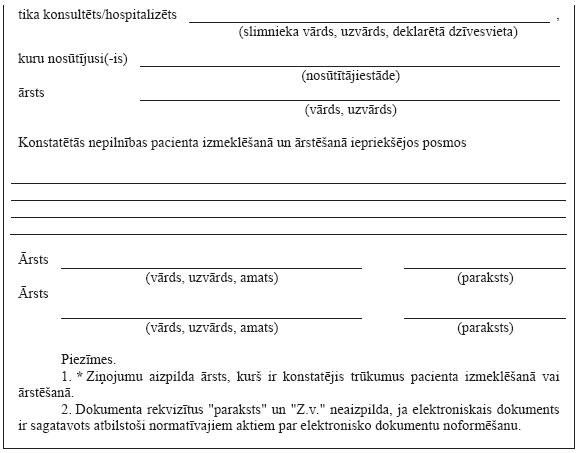 Veselības ministre	                                 		I.Circene13.12.2013    13:0918L.EglīteLeonora.Eglite@vm.gov.lvA.Reinika 67043780Alda.Reinika@vmnvd.gov.lv